اختبار الدراسات الإسلامية  ( فترة  )  الفصل الدراسي الثاني لعام  1445هـ  أكتبي المصطلح الآتي : / (                     )  هي ترك الواجبات الشرعية وفعل المحرمات .(                     )  هي النماء والزيادة في الخير . (                     )  كل معصية لايترتب عليها حد في الدنيا ولا وعيد في                            الآخرة .      ج- عددي أثنان فقط لكل مما يلي : /  الأموال التي تجب فيها الزكاة . ................................................      ................................................      2- خطورة البدعة .      1-................................................      2-................................................                                      " أنتهت الأسئلة " أسئلة اختبار الفتره لمادة الدراسات الإسلامية صف سادس  الفصل الدراسي الثاني لعام ١٤٤٥هـ اسم الطالبة / ................................................................. طالبتي العزيزة استعيني بالله ثم اجيبي  على ما يلي:السؤال الأول: اختاري الاجابة الصحيحة مما يلي:السؤال الثانـي : أ. صلي الفقرة من العمود الأول بما يناسبه من العمود الثاني :ب. أكملي الفراغات بما يناسبها من الكلمات التالية :(    خشاش الأرض     –    الصغائر      –     النار     –     البدعة   _   تطعمها   )١. تعريف ............................ هي كل معصيةلايترتب عليها حد في الدنيا ولا وعيد في الاخرة. ٢. قال النبي ﷺ  ( دخلت امرأة …….. في هرة ربطتها فلم …………. ولم تدعها تأكل من............................... ) ٣. تعريف ................................. هي التعبد لله بما لم يشرعه الله ولا رسوله ﷺ .٤.                                    انتهت الأسئلة مع تمنياتي لكم بالتوفيق والنجاح                                   معلمة المادة / إجلال الفهد                      اختبار منتصف الفصل الدراسي الثاني لمادة الدراسات الإسلامية السؤال ألاول /أكملي  ما يلي :1-من الأموال التي تجب فيها الزكاة 1-................................2-..................................2-من هدي النبي صلى الله عليه وسلم في تعامله مع غير المسلمين -.......................................... 3- من أمثلة الكبائر ...............4-عن ابن عمر رضي الله عنه عن النبي صلى الله عليه وسلم قال :(دخلت امرأة النار في هرة ربطتها ...........................................................................)         السؤال الثاني /   أختاري الإجابة الصحيحة مما يأني :السؤال الثالث/ضعي المصطلح المناسب في الفراغات الآتية :البدعة – الزكاة – ملك النصاب –أهل السنة والجماعة –أسماء بنت أبي بكر رضي الله عته 1-هي الركن الثالث من أركان الإسلام (                      )2-هم من كانوا على مثل ما كان عليه النبي صلى الله عليه وسلم وأصحابه رضي الله عنهم (                          )3-مقدار معلوم من المال من ملكه وجبت عليه  الزكاة (                  )4-التعبد لله بما لم يشرعه الله ولا رسوله (                  )5-سميت بذات النطاقين (                        )                   اختبار منتصف الفصل الدراسي الثاني لمادة الدراسات الإسلامية أكملي :1-البدعة هي .............................................2-تنقسم الذنوب والمعاصي الى 1-..........................2-........................3-من شروط وجوب الزكاة 1-................................2-..............................3-.................................4-من الأموال التي تجب فيها الزكاة 1-....................2-.....................3-.....................4......................5-يجب أن ينفق المسلم على والديه وإن كانا .........................6-من هدي النبي صلى الله عليه وسلم في تعامله مع غير المسلمين 1-.......................................... 2-..........................................7-الزكاة هي الركن .......................من أركان الإسلام 8-الصلة بمعنى ......................9- من أمثلة الصغائر.......................ومن أمثلة الكبائر ................10-حكم البدعة ...................11-عن ابن عمر رضي الله عنه عن النبي صلى الله عليه وسلم قال :(دخلت امرأة النار في هرة ربطتها ...........................................................................)            أختاري الإجابة الصحيحة مما يأني :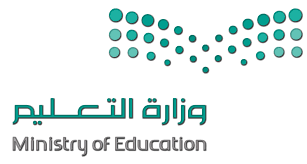              السؤال الأول:               أ- اختاري الإجابة الصحيحة بوضع دائرة عليها فيما يلي:                                                                          1                           	يتبع             تابع السؤال الأول :                 السؤال الثاني:          أ - أكملي العبارات التالية بما يناسبها:    أداء عبادة في وقت معين لم يرد عليها دليل مثال على ...................أن البدعة تهدم ..............الصحيحة و................من انتشارها من أمثلة الكبائر .........................كل معصية لا يترتب عليها حد في الدنيا ولا وعيد في الآخرة تعريف لــ ...............عدم رد السلام من .......................حكم صلة الأرحام غير المسلمين بالمال .........................تتميز صلاة الجنازة عن غيرها بأن .لا .................ولا ...................حكم الزكاة ........................ــــــــــــــــــــــــــــــــــــــــــــــــــــــــــــــــــــــــــــــــــــــــــــــــــــــــــــــــــــــــــــــــــــــــــــــــــــــــــــــــــــــــــــــــــــــــــــــــــــــــــــــــــــــــــــــ                السؤال الثالث: ضعي الرقم المناسب من العمود ( أ ) أمام العبارة المناسبة من العمود ( ب ) فيما يلي :                                                                                                              " انتهت الأسئلة.. بالتوفيق للجميع "                                     أسئلة اختبار الشهري لمادة الدراسات الإسلامية صف سادس  الفصل الدراسي الثاني لعام ١٤٤٤هـاسم الطالبة / ................................................................. طالبتي العزيزة استعيني بالله ثم اجيبي  على ما يلي:السؤال الأول: اختاري الاجابة الصحيحة مما يلي:السؤال الثانـي : أ. صلي الفقرة من العمود الأول بما يناسبه من العمود الثاني :ب. أكملي الفراغات بما يناسبها من الكلمات التالية :(    أرسل لي     –        البركة           –      أصحابه     –     البدعة   )١. تعريف ............................ هي النماء والزيادة في الخير ٢. فقال النبي ﷺ  ( اذهب فصنف تمرك أصنافا العجوة على حدة وعذق زيد على حدة ثم ............................... ) ففعلت ٣. تعريف ................................. هي التعبد لله بما لم يشرعه الله ولا رسوله ﷺ ٤. أهل السنة والجماعة هم من كانوا على مثل ما كان عليه النبي ﷺ و .................................... رضي الله عنهم                                   انتهت الأسئلة مع تمنياتي لكم بالتوفيق والنجاح                                   معلمة المادة /  اسم الطالبة : ........................................................................................................الصف : سادس  .المملكة العربية السعودية    وزارة التعليمإدارة التعليم .................مدرسة: ......................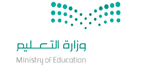 المادة : الدراسات الإسلاميةالصف : سادسالسؤال الأول: /  أختاري الإجابة الصحيحة  فيما يلي بوضع دائرة حولها ؟ السؤال الأول: /  أختاري الإجابة الصحيحة  فيما يلي بوضع دائرة حولها ؟ السؤال الأول: /  أختاري الإجابة الصحيحة  فيما يلي بوضع دائرة حولها ؟ السؤال الأول: /  أختاري الإجابة الصحيحة  فيما يلي بوضع دائرة حولها ؟ حكم البدعة .حكم البدعة .حكم البدعة .حكم البدعة .أ – محرمةب- مكروه ب- مكروه جـ - مباحة 2- سميت بذات النطاقين هي .2- سميت بذات النطاقين هي .2- سميت بذات النطاقين هي .2- سميت بذات النطاقين هي .أ – خديجة بنت خويلد ب – أسماء بنت أبي بكرب – أسماء بنت أبي بكرجـ - عائشة بنت أبي بكر 3 – من الأمثلة على صغائر الذنوب .3 – من الأمثلة على صغائر الذنوب .3 – من الأمثلة على صغائر الذنوب .3 – من الأمثلة على صغائر الذنوب .أ – القتلب- عقوق الوالدين ب- عقوق الوالدين جـ - عدم رد السلام      4 – حكم إيذاء الحيوان .4 – حكم إيذاء الحيوان .4 – حكم إيذاء الحيوان .4 – حكم إيذاء الحيوان .أ – محرمب- مكروه جـ - جائز    جـ - جائز    5 – عدد التكبيرات في الصلاة على الميت .5 – عدد التكبيرات في الصلاة على الميت .5 – عدد التكبيرات في الصلاة على الميت .5 – عدد التكبيرات في الصلاة على الميت .أ – أربع تكبيراتب- خمس تكبيرات        ب- خمس تكبيرات        جـ - ست تكبيرات            6- ‏من أسباب الوقوع في المعاصي والذنوب .6- ‏من أسباب الوقوع في المعاصي والذنوب .6- ‏من أسباب الوقوع في المعاصي والذنوب .6- ‏من أسباب الوقوع في المعاصي والذنوب .أ – ضعف الإيمانب- قسوة القلبب- قسوة القلبجـ - المعيشة الضيقة 7- موقف النبي صلى الله عليه وسلم من ثقيف .  7- موقف النبي صلى الله عليه وسلم من ثقيف .  7- موقف النبي صلى الله عليه وسلم من ثقيف .  7- موقف النبي صلى الله عليه وسلم من ثقيف .  دعا لهم ب – غضب عليهم  ب – غضب عليهم  جـ - دعا عليهم 8- ‏حكم زكاة الفطر  .8- ‏حكم زكاة الفطر  .8- ‏حكم زكاة الفطر  .8- ‏حكم زكاة الفطر  .أ-  مباحب- مستحبب- مستحبجـ -  واجبة 9- حكم الزكاة .9- حكم الزكاة .9- حكم الزكاة .9- حكم الزكاة .أ- واجبةب – مباحةب – مباحةجـ - مستحبة 10- مقدار زكاة الفطر .10- مقدار زكاة الفطر .10- مقدار زكاة الفطر .10- مقدار زكاة الفطر .أ – 4صاعب- 6صاعب- 6صاعجـ -  صاع ١.أن المبتدع يحجب يوم القيامة عن أ. حوض النبي ﷺ ب. الجنة ج. النار ٢. للوقوع في الذنوب والمعاصي أسباب كثيرة منها أ. كثرة ذكر الله عز وجلب. قلة ذكر الله وتلاوة آياته ج. قوة الإيمان ٣. حكم مرتكب الكبائر أ. يخرج من ملة الإسلام ب. منافقج. لا يخرج من ملة الإسلام ٤. سميت بذات النطاقين هي الصحابية أ. عائشة رضي الله عنها ب. أسماء بنت أبي بكر رضي الله عنهمج. حفصة رضي الله عنها ٥. يستحب أن يقف الإمام عند رأس الرجل أ. و رأس المرأةب. و قدم المرأة ج. وسط المرأة٦. عدد التكبيرات في الصلاة على الميت أ. أربع تكبيراتب. ستة تكبيراتج. عشرة تكبيرات٧. تعد الزكاة الركن الثالث من أركان أ. الإيمان ب. الإسلام ج. الإحسان ٨. حكم الزكاة على كل مسلم أ. سنة مؤكدةب. محرمةج. واجبة ٩. بهيمة الأنعام هي أ. الإبل والبقر والغنم ب. الإبل والطيورج. الغنم والكلاب١٠. تعريف هي ترك الواجبات الشرعية وفعل المحرماتأ. الشرك ب. الذنوب والمعاصي ج. الإحسان ١١. أداء عبادة في وقت معين لم يرد عليها دليل مثال على أ. الإيمان ب. الكفرج. البدعة الرقم العمود الأولالرقمالعمود الثاني ١قول النبي ﷺ ( اللهم اهد دوسا وائت بهم ) دليل على حسن التعامل مع غير المسلمين  الزمن الذي كان فيه بين النبي ﷺ وبين كفار قريش العهد والصلح ٢معنى في عهد رسول الله ﷺ اي الدعاء لهم بالهداية ٣عن جابر رضي الله عنه أن النبي ﷺ مر عليه حمار قد وسم في وجهه فقال:الصلاة الابراهيمية على النبي ﷺ ٤ نقول في التكبيرة الثانية في الصلاة على الميت( لعن الله الذي وسمه ) 1يستحب أن يقف الإمام في الصلاة على الميت إذا كان رجلآ :يستحب أن يقف الإمام في الصلاة على الميت إذا كان رجلآ :يستحب أن يقف الإمام في الصلاة على الميت إذا كان رجلآ :يستحب أن يقف الإمام في الصلاة على الميت إذا كان رجلآ :يستحب أن يقف الإمام في الصلاة على الميت إذا كان رجلآ :أعند رأسه ب عند وسطه جعند قدمه2المبتدع  يحجب يوم القيامة عن  :المبتدع  يحجب يوم القيامة عن  :المبتدع  يحجب يوم القيامة عن  :المبتدع  يحجب يوم القيامة عن  :المبتدع  يحجب يوم القيامة عن  :أ الناس فلا يراهم بالنار فلا يدخلها جحوض النبي صلى الله عليه وسلم 3كل معصية لا يترتب عليها حد في الدنيا ولا وعيد في الاخرة تعريف لـ:كل معصية لا يترتب عليها حد في الدنيا ولا وعيد في الاخرة تعريف لـ:كل معصية لا يترتب عليها حد في الدنيا ولا وعيد في الاخرة تعريف لـ:كل معصية لا يترتب عليها حد في الدنيا ولا وعيد في الاخرة تعريف لـ:كل معصية لا يترتب عليها حد في الدنيا ولا وعيد في الاخرة تعريف لـ:أالكفر بالبدعة جالصغائر4من الاثار التي تحصل من منع الزكاة هي :من الاثار التي تحصل من منع الزكاة هي :من الاثار التي تحصل من منع الزكاة هي :من الاثار التي تحصل من منع الزكاة هي :من الاثار التي تحصل من منع الزكاة هي :أانتشار الجريمة ب البدعجمحبة الفقراء للاغنياء 5معنى وهي راغبة معنى وهي راغبة معنى وهي راغبة معنى وهي راغبة معنى وهي راغبة أ ترغب في الإسلام بترغب في الصلة والبر جقطع الرحم 1يستحب أن يقف الإمام في الصلاة على الميت إذا كان رجلآ :يستحب أن يقف الإمام في الصلاة على الميت إذا كان رجلآ :يستحب أن يقف الإمام في الصلاة على الميت إذا كان رجلآ :يستحب أن يقف الإمام في الصلاة على الميت إذا كان رجلآ :يستحب أن يقف الإمام في الصلاة على الميت إذا كان رجلآ :أعند رأسه ب عند وسطه جعند قدمه2المبتدع  يحجب يوم القيامة عن  :المبتدع  يحجب يوم القيامة عن  :المبتدع  يحجب يوم القيامة عن  :المبتدع  يحجب يوم القيامة عن  :المبتدع  يحجب يوم القيامة عن  :أ الناس فلا يراهم بالنار فلا يدخلها جحوض النبي صلى الله عليه وسلم 3كل معصية لا يترتب عليها حد في الدنيا ولا وعيد في الاخرة تعريف لـ:كل معصية لا يترتب عليها حد في الدنيا ولا وعيد في الاخرة تعريف لـ:كل معصية لا يترتب عليها حد في الدنيا ولا وعيد في الاخرة تعريف لـ:كل معصية لا يترتب عليها حد في الدنيا ولا وعيد في الاخرة تعريف لـ:كل معصية لا يترتب عليها حد في الدنيا ولا وعيد في الاخرة تعريف لـ:أالكفر بالبدعة جالصغائر4من الاثار التي تحصل من منع الزكاة هي :من الاثار التي تحصل من منع الزكاة هي :من الاثار التي تحصل من منع الزكاة هي :من الاثار التي تحصل من منع الزكاة هي :من الاثار التي تحصل من منع الزكاة هي :أانتشار الجريمة ب البدعجمحبة الفقراء للاغنياء 5معنى وهي راغبة معنى وهي راغبة معنى وهي راغبة معنى وهي راغبة معنى وهي راغبة أ ترغب في الإسلام بترغب في الصلة والبر جقطع الرحم اليومالتاريخ   /   / 1444هـالمـادةدراسات إسلاميةالصفالسادس /المملكة العربية السعوديةوزارة التعليمالإدارة العامة للتعليم بجدة الابتدائية 1هي التعبد لله بما لم يشرعه الله ولا رسوله  تعريف لـــ :هي التعبد لله بما لم يشرعه الله ولا رسوله  تعريف لـــ :هي التعبد لله بما لم يشرعه الله ولا رسوله  تعريف لـــ :هي التعبد لله بما لم يشرعه الله ولا رسوله  تعريف لـــ :هي التعبد لله بما لم يشرعه الله ولا رسوله  تعريف لـــ :أالسنة بالبدعة جالشريعة 2معنى قوله  ( فهو رد ) أي :معنى قوله  ( فهو رد ) أي :معنى قوله  ( فهو رد ) أي :معنى قوله  ( فهو رد ) أي :معنى قوله  ( فهو رد ) أي :أمردود على صاحبه فلا يقبله منه بيردده عدة مرات حتى يقبله الله جمقبول ويثاب فاعله عل نيته 3المبتدع يحجب يوم القيامة عن  :المبتدع يحجب يوم القيامة عن  :المبتدع يحجب يوم القيامة عن  :المبتدع يحجب يوم القيامة عن  :المبتدع يحجب يوم القيامة عن  :أالناس فلا يراهم بالجنة فلا يدخلها جحوض النبي 4ترك الواجبات الشرعية وفعل المحرمات تعريف لــ :ترك الواجبات الشرعية وفعل المحرمات تعريف لــ :ترك الواجبات الشرعية وفعل المحرمات تعريف لــ :ترك الواجبات الشرعية وفعل المحرمات تعريف لــ :ترك الواجبات الشرعية وفعل المحرمات تعريف لــ :أالنفاق الأكبربالذنوب والمعاصي جالشرك الأصر 5كل معصية ترتب عليها حد في الدنيا أو عقوبة أو توعد عليها بالنار أو العذاب أو اللعنة أو الغضب فهي تعريف لـــ :كل معصية ترتب عليها حد في الدنيا أو عقوبة أو توعد عليها بالنار أو العذاب أو اللعنة أو الغضب فهي تعريف لـــ :كل معصية ترتب عليها حد في الدنيا أو عقوبة أو توعد عليها بالنار أو العذاب أو اللعنة أو الغضب فهي تعريف لـــ :كل معصية ترتب عليها حد في الدنيا أو عقوبة أو توعد عليها بالنار أو العذاب أو اللعنة أو الغضب فهي تعريف لـــ :كل معصية ترتب عليها حد في الدنيا أو عقوبة أو توعد عليها بالنار أو العذاب أو اللعنة أو الغضب فهي تعريف لـــ :أالصغائربالكبائرجالبدعة6من أسباب الوقوع في المعاصي والذنوب من أسباب الوقوع في المعاصي والذنوب من أسباب الوقوع في المعاصي والذنوب من أسباب الوقوع في المعاصي والذنوب من أسباب الوقوع في المعاصي والذنوب أضعف الإيمان والتوحيد في القلب بكثرة ذكر الله وتلاوة القرن جالتفكر والتأمل في مخلوقات الله 7من هدي النبي  في التعامل مع غير للمسلمين :من هدي النبي  في التعامل مع غير للمسلمين :من هدي النبي  في التعامل مع غير للمسلمين :من هدي النبي  في التعامل مع غير للمسلمين :من هدي النبي  في التعامل مع غير للمسلمين :أوفاؤه بالعهود والمواثيق معهم بملاطفتهم ومؤانستهم جرحمته ورأفته بهم 8يدل قول الرسول  (( اللهم اهد دوساً و ائت  بهم )) عل :يدل قول الرسول  (( اللهم اهد دوساً و ائت  بهم )) عل :يدل قول الرسول  (( اللهم اهد دوساً و ائت  بهم )) عل :يدل قول الرسول  (( اللهم اهد دوساً و ائت  بهم )) عل :يدل قول الرسول  (( اللهم اهد دوساً و ائت  بهم )) عل :أالحلم على آذاهم بعفوة عنهم بعد مقدرته عليهم جالإحسان إليهم والدعاء لهم بالهداية 9معنى (( وهي راغبة )) في حديث أسماء بنت أبي بكر رضي الله عنهما :معنى (( وهي راغبة )) في حديث أسماء بنت أبي بكر رضي الله عنهما :معنى (( وهي راغبة )) في حديث أسماء بنت أبي بكر رضي الله عنهما :معنى (( وهي راغبة )) في حديث أسماء بنت أبي بكر رضي الله عنهما :معنى (( وهي راغبة )) في حديث أسماء بنت أبي بكر رضي الله عنهما :أترغب في الإسلام بترغب في القطيعة جترغب في الصلة والبر10سميت بذات النطاقين:سميت بذات النطاقين:سميت بذات النطاقين:سميت بذات النطاقين:سميت بذات النطاقين:أأسما بنت أبي بكر رضي الله عنهمابحفصة بنت عمر رضي الله عنهما جعائشة بنت أبي بكر رضي الله عنهما 11حكم الإنفاق على الوالدين وإن كانا غير مسلمين :حكم الإنفاق على الوالدين وإن كانا غير مسلمين :حكم الإنفاق على الوالدين وإن كانا غير مسلمين :حكم الإنفاق على الوالدين وإن كانا غير مسلمين :حكم الإنفاق على الوالدين وإن كانا غير مسلمين :أسنة بواجب جمكروه12يقف الإمام في صلاة الجنازة عند .........يقف الإمام في صلاة الجنازة عند .........يقف الإمام في صلاة الجنازة عند .........يقف الإمام في صلاة الجنازة عند .........يقف الإمام في صلاة الجنازة عند .........أرأس الرجل ووسط المرأةبوسط الرجل ووسط المرأة جرأس المرأة ووسط الرجل 13يكبر الإمام التكبيرة الثالثة في الصلاة على الميت ثم :يكبر الإمام التكبيرة الثالثة في الصلاة على الميت ثم :يكبر الإمام التكبيرة الثالثة في الصلاة على الميت ثم :يكبر الإمام التكبيرة الثالثة في الصلاة على الميت ثم :يكبر الإمام التكبيرة الثالثة في الصلاة على الميت ثم :أالصلاة عل النبي بالدعاء للميت ولنفسه وللمسلمينجقراءة سورة الفاتحة14من منع الزكاة بخلاً من غير جحد لوجوبها:من منع الزكاة بخلاً من غير جحد لوجوبها:من منع الزكاة بخلاً من غير جحد لوجوبها:من منع الزكاة بخلاً من غير جحد لوجوبها:من منع الزكاة بخلاً من غير جحد لوجوبها:أتؤذ منه وهو آثم ويعاقبه ولي الأمربتؤذ منه ولا يعاقبجغير آثم ولا تؤخذ منه15شروط وجوب الزكاة:شروط وجوب الزكاة:شروط وجوب الزكاة:شروط وجوب الزكاة:شروط وجوب الزكاة:أالإيمان – ملك النصاب – مضي سنة كاملة على المالبالسلام - ملك النصاب – مضي سنة كاملة على المالجملك النصاب - مضي سنة كاملة على المال- العقل16المراد ببهيمة الأنعام هي :المراد ببهيمة الأنعام هي :المراد ببهيمة الأنعام هي :المراد ببهيمة الأنعام هي :المراد ببهيمة الأنعام هي :أالخيل – البقر – الغنمبالحمام – البقر – الإبلجالغنم – البقر – الإبل17الأموال التي تجب فيها الزكاة هي :الأموال التي تجب فيها الزكاة هي :الأموال التي تجب فيها الزكاة هي :الأموال التي تجب فيها الزكاة هي :الأموال التي تجب فيها الزكاة هي :بهيمة الأنعام والذهب والفضة والأوراق النقدية والخارج من الأرض وعروض التجارة بهيمة الأنعام والذهب والفضة وعروض التجارةبهيمة الأنعام والذهب والفضة والخارج من الأرض 18من شروط وجوب الزكاة في الذهب والفضة والأوراق النقدية:من شروط وجوب الزكاة في الذهب والفضة والأوراق النقدية:من شروط وجوب الزكاة في الذهب والفضة والأوراق النقدية:من شروط وجوب الزكاة في الذهب والفضة والأوراق النقدية:من شروط وجوب الزكاة في الذهب والفضة والأوراق النقدية:بلوغ النصاب مضي سنتان عليها العقل والبلوغ العمـــود ( أ ) العمـــود ( أ ) العمـــود ( ب )العمـــود ( ب )1قال  (( من أحدث في أمرنا هذا ماليس منه فهو رَدٌّ ))من الدعاء الوارد عن النبي للميت 2نستنتج من قوله تعالى ((وَمَنْ أَعْرَضَ عَن ذِكْرِى فَإِنّ لَهُ مَعِيشَةً ضَنكاً وَنَحْشُرُهُ يَوْمَ الْقِيَامَةِ أَعْمَى)) المعيشة الضيقة والنكدة فلا طمأنينة له الحكمة من مشروعية الزكاة 3 )) اللهم اغفر لحيِّنا, وميِّتنا, وشاهدنا, وغائِبنا, وصغيرنا, وكبيرنا, وذكرنا, وأُنثانا, اللهم مَن أحييتَه منا فأَحْيِهِ على الإسلام, ومَن توفيتَه منا فتوفَّه على الإيمان, ((فضل صدقة التطوع 4(( خُذ مِن أَموَٰلِهِم صَدَقَة  تُطَهِّرُهُم وَتُزَكِّيهِم بِهَا ))حكم تحريم البدعة من نتائج الذنوب والمعاصي١.أن المبتدع يحجب يوم القيامة عن أ. حوض النبي ﷺ ب. الجنة ج. النار ٢. للوقوع في الذنوب والمعاصي أسباب كثيرة منها أ. كثرة ذكر الله عز وجلب. قلة ذكر الله وتلاوة آياته ج. قوة الإيمان ٣. حكم مرتكب الكبائر مؤمن ناقص الإيمان أ. يخرج من ملة الإسلام ب. منافقج. لا يخرج من ملة الإسلام ٤. مصدر العقيدة عند أهل السنة والجماعة هوأ. القران الكريم والسنة النبوية وإجماع السلف الصالح ب. القران الكريم فقطج. إجماع السلف الصالح فقط ٥. سميت بذات النطاقين هي الصحابية أ. عائشة رضي الله عنها ب. أسماء بنت أبي بكر رضي الله عنهمج. حفصة رضي الله عنها ٦.يستحب أن يقف الإمام عند رأس الرجل أ. و رأس المرأةب. و قدم المرأة ج. وسط المرأة٧.عدد التكبيرات في الصلاة على الميت أ. أربع تكبيراتب. ستة تكبيراتج. عشرة تكبيرات٨. تعد الزكاة الركن الثالث من أركان أ. الإيمان ب. الإسلام ج. الإحسان ٩. حكم الزكاة على كل مسلم أ. سنة مؤكدةب. محرمةج. واجبة ١٠. بهيمة الأنعام هي أ. الإبل والبقر والغنم ب. الإبل والطيورج. الغنم والكلاب١١. تعريف هي ترك الواجبات الشرعية وفعل المحرماتأ. الشرك ب. الذنوب والمعاصي ج. الإحسان ١٢. أداء عبادة في وقت معين لم يرد عليها دليل مثال على أ. الإيمان ب. الكفرج. البدعة الرقم العمود الأولالرقمالعمود الثاني ١قول النبي ﷺ ( اللهم اهد دوسا وائت بهم ) دليل على حسن التعامل مع غير المسلمين  الزمن الذي كان فيه بين النبي ﷺ وبين كفار قريش العهد والصلح ٢معنى في عهد رسول الله ﷺ اي الدعاء لهم بالهداية ٣عن جابر رضي الله عنه أن النبي ﷺ مر عليه حمار قد وسم في وجهه فقال:تكثير الماء بين يدي النبي ﷺ ٤من معجزات النبي ﷺ وعلامات بركته ( لعن الله الذي وسمه ) 